Bundesgymnasium u. Sport-Realgymnasium (HIB) SaalfeldenSpeiseplan vom  14. – 19.10.2019MONTAG 		FrühstücksbuffetMittagessen:		Suppe, Fasch. Laibchen, Püree, Salatbuffet, Zitronenkuchen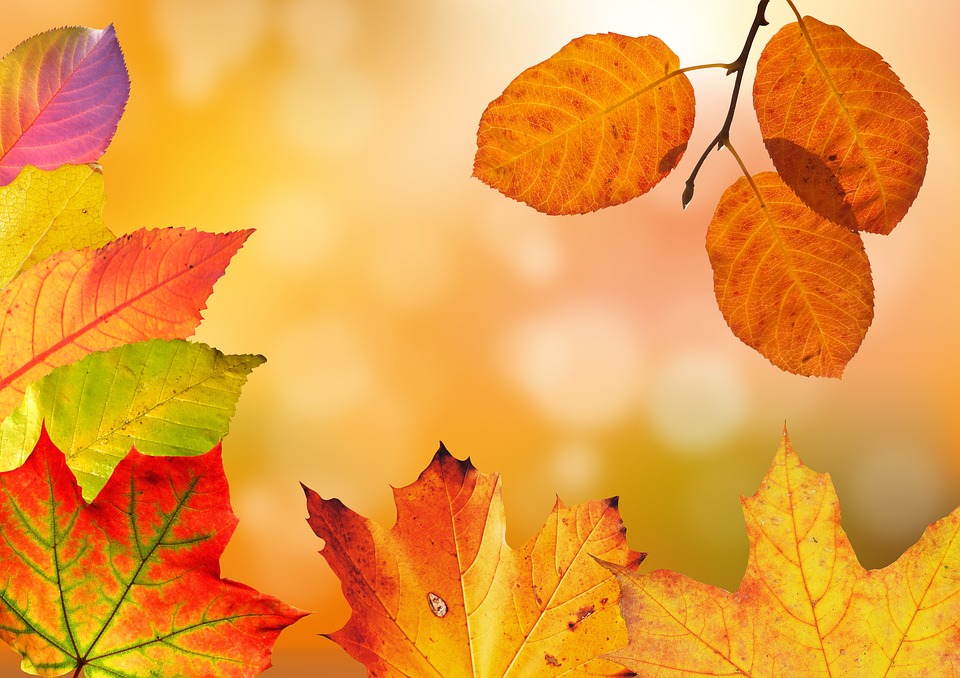 Vege:                       		HirselaibchenAbendessen:	gefüllte Baguette, TeeDIENSTAG Frühstücksbuffet	Mittagessen:	Suppe, Rindsbraten “Wildart”, Blaukraut, Serviettenknödel, Salatbuffet, SchokopuddingVege.		Grünkernnocken auf WeißkrautAbendessen:	Süßkartoffelcurry mit CouscousMITTWOCHFrühstücksbuffet	„gesundes Frühstück“Mittagessen:	Suppe, bunte Nudeln “al arrabiatta”, Parmesan, Salatbuffet, ObstsalatAbendessen:	Gyros-WrapsVege:	Wraps mit Ricotta, Tomaten und RuccolaDONNERSTAG  Frühstücksbuffet			Mittagessen:	Suppe, Saltim bocca, Kräuterwedges, Salatbuffet, gef. RiesenhippeVege:		geb. Sellerie in Knusperpanade mit KnoblauchsauceAbendessen:	Essigwurst, Radieschen Brot, Butter, TeeVege:	warme KäsebrötchenFREITAG  Frühstücksbuffet				Mittagessen:	Suppe, gebr. Seehechtfilet, Safranrisotto, Salatbuffet, BananenmilchVege:		Safranrisotto mit ZucchinigemüseAbendessen:	Gulaschsuppe, BrotVege:	Karotten-Linsen-SuppeSAMSTAG  FrühstücksbuffetGuten Appetit!				Änderungen vorbehalten!	